ОБЩЕСТВО С ОГРАНИЧЕННОЙ ОТВЕТСТВЕННОСТЬЮ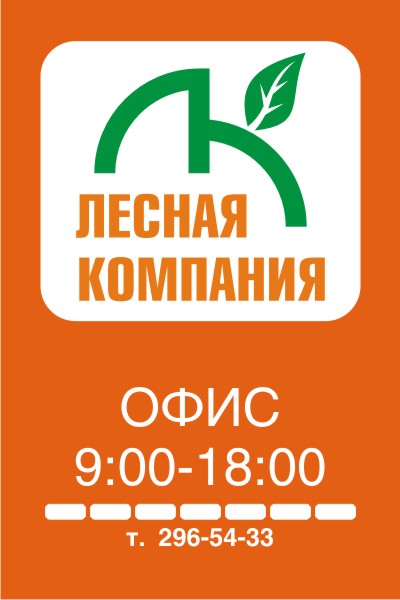  «ЛЕСНАЯ КОМПАНИЯ»карточка предприятияПолное наименованиеОБЩЕСТВО С ОГРАНИЧЕННОЙ ОТВЕТСТВЕННОСТЬЮ«ЛЕСНАЯ КОМПАНИЯ»Сокращенное названиеООО  «ЛЕСНАЯ КОМПАНИЯ»Юридический/почтовый адрес660003, КРАСНОЯРСКИЙ КРАЙ, ГОРОД КРАСНОЯРСК, УЛИЦА КУТУЗОВА, ДОМ 42, ПОМЕЩЕНИЕ 43Электронный адрес2811036@MAIL.RUСайтБРУС24.РФТелефон8- (391)-296-54-33, 8-905-976-54-33ИНН246  102  77  38КПП246  101  001ОГРН115  246  801  79  54Код ОКВЭД20.10Место регистрацииМежрайонная инспекция Федеральной налоговой службы № 23 по Красноярскому краю№ свидетельства и дата регистрацииСерия 24  № 006272722   от 13 апреля 2015 годаДиректор Ф.И.О.Бурлаков Максим Владимирович действует на основании уставаГлавный бухгалтер Ф.И.О.Бурлаков Максим ВладимировичБанковские реквизитыБанковские реквизитыНаименованиеВосточно-Сибирский банк Сбербанка России г.КрасноярскБИК 04  04  07  627Кор. счет3010  1810  8000  0000  0627Расчетный счет4070  2810  3310  0009  9864Бизнес счет4070  2810  6310  0009  9865